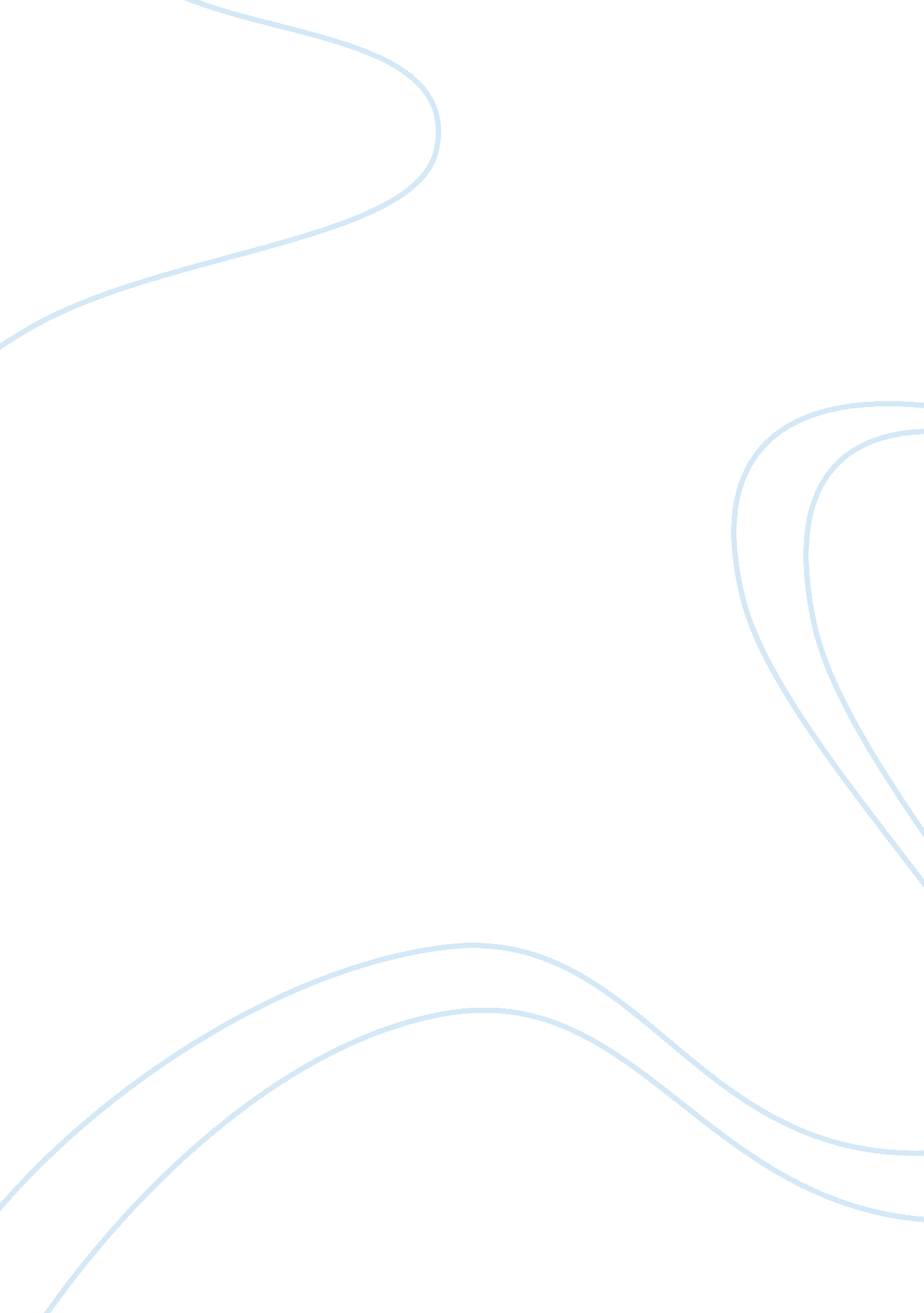 Business and the constitution and administrative lawLaw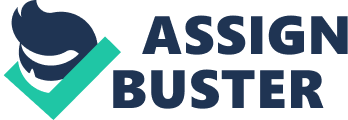 Business and the constitution and administrative law Business and the constitution and administrative law It is hard for a person to be a successful business manager without understanding several constraints with which decision making process depends on. Business manager need to understand constitutional law because most constraints or challenges facing business are legal in nature. Therefore, business managers need to know important aspects such as product liability, torts, partnership/corporation laws and contract laws. 
Ethics in business along with economic, political and social environment is vital aspect in choosing public policy matters. A successful business manager should understand all these areas and how they operate so that he or she is able to overcome legal challenges whenever they occur. In addition, for any successful business manager, it is helpful to know and be familiar with tribulations addressed by constitutional laws, provisions of those policies, and the type of administrative and mechanism via which these laws are enforced. 
Environment protection agency has established regulatory flexibility agenda that possess information that may have a positive impact on tourism industry. The environment protection agency continue to draft in it in the federal register since that is what is demanded by the regulatory flexibility Act enacted in 1980 (Kubasek & Silverman, 1997). Its actions are more protective and cost effective because it involves stakeholders to assist to identify most practical remedies to problems. More so, it encourages a person to be more involved in its policymaking process and rule. 
Environment protection agency information found in the registry is about compliance to administrative legal requirements and environmental laws used to the issuance of regulations. Section 610 of the regulatory federal agency demands that environmental protection agency review is conducted within 10 years of promulgation, each rule will have an impact on the economy (Kubasek & Silverman, 1997). Some information such as confidential business information is not available to the public. This restriction will be helpful to business operations of a manager at Microsoft Corporation since it does not reveal the secrets of the company. The operation manager will also use this information to improve the performance, security and availability of Microsoft networks. He or she will able to evaluate, monitor and secure vast resources such as web servers, corporate servers, computers and other applications. 
Reference 
Kubasek, N. K., & Silverman, G. (1997). Environmental Law. Upper Saddle River, NJ: Prentice 
Hall. 
Shannon, K. (2011). Environment Protection Agency. Retrieved 20th September 2012 from 
http://www. reginfo. gov/public/jsp/eAgenda/StaticContent/201110/Preamble_2000. html 